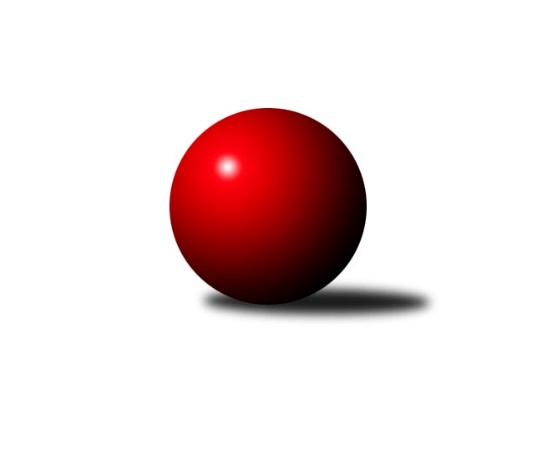 Č.7Ročník 2018/2019	5.4.2019Nejlepšího výkonu v tomto kole: 2432 dosáhlo družstvo: TJ Slovan Ivanovice n/H Jihomoravský KP2 sever - 9.-17.místo 2018/2019Výsledky 7. kolaSouhrnný přehled výsledků:TJ Slovan Ivanovice n/H 	- KK Mor.Slávia Brno E	6:2	2432:2389	6.0:6.0	1.4.KK Orel Ivančice B	- KS Devítka Brno B	4:4	2256:2190	6.0:6.0	4.4.SKK Veverky Brno B	- TJ Sokol Husovice E	7:1	2367:2176	8.0:4.0	5.4.TJ Sokol Brno IV C	- KK Orel Telnice B	6:2	2372:2354	6.0:6.0	5.4.Tabulka družstev:	1.	TJ Slovan Ivanovice n/H	14	10	1	3	78.0 : 34.0 	107.0 : 61.0 	 2395	21	2.	KK Orel Telnice B	13	9	0	4	69.0 : 35.0 	95.5 : 60.5 	 2361	18	3.	TJ Sokol Brno IV C	15	8	2	5	59.0 : 61.0 	90.0 : 90.0 	 2241	18	4.	KK Mor.Slávia Brno E	13	7	1	5	53.5 : 50.5 	75.5 : 80.5 	 2371	15	5.	KK Mor.Slávia Brno F	13	6	1	6	60.0 : 44.0 	81.0 : 75.0 	 2354	13	6.	SKK Veverky Brno B	13	5	1	7	44.0 : 60.0 	66.5 : 89.5 	 2259	11	7.	KK Orel Ivančice B	13	4	2	7	44.5 : 59.5 	73.0 : 83.0 	 2289	10	8.	TJ Sokol Husovice E	14	5	0	9	39.0 : 73.0 	71.0 : 97.0 	 2237	10	9.	KS Devítka Brno B	14	1	4	9	41.0 : 71.0 	72.5 : 95.5 	 2203	6Podrobné výsledky kola:	 TJ Slovan Ivanovice n/H 	2432	6:2	2389	KK Mor.Slávia Brno E	Petr Pokorný	 	 191 	 252 		443 	 2:0 	 398 	 	190 	 208		Aleš Sláma	Ferdinand Pokorný *1	 	 202 	 198 		400 	 0:2 	 434 	 	224 	 210		Štěpán Kalas	Jan Kučera	 	 206 	 158 		364 	 1:1 	 349 	 	177 	 172		Miroslav Novák	Radomír Břoušek	 	 226 	 212 		438 	 2:0 	 390 	 	187 	 203		Miroslav Nejezchleb	Bohuslav Orálek	 	 203 	 184 		387 	 0:2 	 432 	 	218 	 214		Milan Sklenák	Zdeněk Čepička	 	 203 	 197 		400 	 1:1 	 386 	 	185 	 201		Zdeněk Pavelkarozhodčí: vedoucí družstevstřídání: *1 od 38. hodu Pavel LasovskýNejlepší výkon utkání: 443 - Petr Pokorný	 KK Orel Ivančice B	2256	4:4	2190	KS Devítka Brno B	Kateřina Nešpůrková	 	 172 	 153 		325 	 0:2 	 381 	 	198 	 183		Jiří Martínek	Petr Kremláček	 	 200 	 188 		388 	 2:0 	 309 	 	138 	 171		Martin Kyjovský	František Zemek	 	 223 	 187 		410 	 1:1 	 412 	 	203 	 209		Stanislav Barva	Božena Otrubová	 	 160 	 200 		360 	 0:2 	 418 	 	206 	 212		Petr Juránek	Karel Otruba	 	 188 	 183 		371 	 1:1 	 375 	 	185 	 190		Cyril Vaško	Ondřej Peterka	 	 199 	 203 		402 	 2:0 	 295 	 	160 	 135		Martin Staněkrozhodčí: František ZEMEKNejlepší výkon utkání: 418 - Petr Juránek	 SKK Veverky Brno B	2367	7:1	2176	TJ Sokol Husovice E	Jaromíra Čáslavská	 	 203 	 213 		416 	 2:0 	 280 	 	129 	 151		Tomáš Peřina	Jana Večeřová	 	 186 	 208 		394 	 1:1 	 380 	 	195 	 185		Matěj Oplt	Vladimír Polách	 	 192 	 205 		397 	 2:0 	 345 	 	184 	 161		Veronika Dufková	Eugen Olgyai	 	 213 	 203 		416 	 1:1 	 406 	 	201 	 205		Marek Škrabal	Karel Krajina	 	 177 	 194 		371 	 2:0 	 341 	 	176 	 165		Ondřej Chovanec	Milan Grombiřík	 	 174 	 199 		373 	 0:2 	 424 	 	217 	 207		Petr Chovanecrozhodčí: V DNejlepší výkon utkání: 424 - Petr Chovanec	 TJ Sokol Brno IV C	2372	6:2	2354	KK Orel Telnice B	Bohumil Sehnal	 	 189 	 202 		391 	 2:0 	 370 	 	188 	 182		Jaroslava Hrazdírová	Jiří Josefík	 	 198 	 176 		374 	 0:2 	 442 	 	226 	 216		Lukáš Trchalík	Roman Vlach	 	 206 	 212 		418 	 1:1 	 387 	 	172 	 215		Robert Ondrůj	Jaromír Mečíř	 	 210 	 181 		391 	 1:1 	 353 	 	155 	 198		Jiří Hrazdíra ml. ml.	Vladimír Venclovský	 	 163 	 198 		361 	 1:1 	 409 	 	219 	 190		Robert Zajíček	Ivona Hájková	 	 232 	 205 		437 	 1:1 	 393 	 	176 	 217		Milan Doušekrozhodčí: Nejlepší výkon utkání: 442 - Lukáš TrchalíkPořadí jednotlivců:	jméno hráče	družstvo	celkem	plné	dorážka	chyby	poměr kuž.	Maximum	1.	Ferdinand Pokorný 	TJ Slovan Ivanovice n/H 	425.21	293.3	131.9	6.5	6/7	(448)	2.	Robert Zajíček 	KK Orel Telnice B	422.69	290.9	131.8	6.0	6/7	(472)	3.	Petr Juránek 	KS Devítka Brno B	420.53	292.5	128.1	8.3	5/6	(455)	4.	Zdeněk Pavelka 	KK Mor.Slávia Brno E	418.42	292.9	125.5	8.8	6/6	(453)	5.	Lukáš Trchalík 	KK Orel Telnice B	416.50	285.2	131.3	7.9	5/7	(442)	6.	Martin Zimmermann 	KK Orel Ivančice B	416.40	292.2	124.2	7.6	5/6	(456)	7.	Petr Pokorný 	TJ Slovan Ivanovice n/H 	415.47	289.7	125.8	7.5	6/7	(450)	8.	Milan Kučera 	KK Mor.Slávia Brno E	414.06	292.6	121.5	7.6	4/6	(472)	9.	Josef Polák 	KK Mor.Slávia Brno F	413.25	286.2	127.1	6.9	4/5	(460)	10.	Milan Sklenák 	KK Mor.Slávia Brno E	413.01	288.1	124.9	5.7	6/6	(432)	11.	Radomír Břoušek 	TJ Slovan Ivanovice n/H 	411.28	291.8	119.5	8.2	6/7	(453)	12.	Bohuslav Orálek 	TJ Slovan Ivanovice n/H 	409.75	291.9	117.9	8.9	6/7	(448)	13.	Petr Žažo 	KK Mor.Slávia Brno F	408.30	283.5	124.8	6.6	5/5	(443)	14.	Jaromír Mečíř 	TJ Sokol Brno IV C	401.53	280.2	121.4	9.3	4/6	(420)	15.	Milan Doušek 	KK Orel Telnice B	400.75	284.2	116.5	9.0	7/7	(444)	16.	Jaroslava Hrazdírová 	KK Orel Telnice B	400.29	288.0	112.3	9.8	6/7	(432)	17.	Lenka Indrová 	KK Mor.Slávia Brno F	399.88	285.1	114.8	8.8	5/5	(438)	18.	Václav Vaněk 	KK Mor.Slávia Brno F	399.23	289.0	110.2	9.8	5/5	(417)	19.	Jiří Martínek 	KS Devítka Brno B	398.44	278.0	120.4	7.3	6/6	(414)	20.	Petr Chovanec 	TJ Sokol Husovice E	398.33	282.7	115.7	9.7	5/6	(429)	21.	Cyril Vaško 	KS Devítka Brno B	394.86	278.4	116.4	9.5	6/6	(439)	22.	Robert Ondrůj 	KK Orel Telnice B	394.33	281.5	112.9	11.2	6/7	(433)	23.	Milan Svobodník 	TJ Slovan Ivanovice n/H 	394.27	280.3	113.9	10.9	5/7	(433)	24.	Petr Kremláček 	KK Orel Ivančice B	393.79	276.6	117.2	9.3	6/6	(428)	25.	Roman Vlach 	TJ Sokol Brno IV C	392.38	272.2	120.2	10.1	4/6	(424)	26.	Stanislav Barva 	KS Devítka Brno B	390.48	274.0	116.5	9.3	5/6	(421)	27.	Vladimír Polách 	SKK Veverky Brno B	389.83	278.5	111.4	8.9	7/7	(429)	28.	Ivona Hájková 	TJ Sokol Brno IV C	388.21	275.0	113.2	11.6	4/6	(437)	29.	František Zemek 	KK Orel Ivančice B	387.97	277.9	110.1	12.2	5/6	(452)	30.	Jan Vrožina 	KK Mor.Slávia Brno F	387.33	276.6	110.8	11.2	4/5	(450)	31.	Jaroslav Herůdek 	SKK Veverky Brno B	386.10	277.3	108.8	11.1	7/7	(430)	32.	Eugen Olgyai 	SKK Veverky Brno B	385.40	279.2	106.2	10.5	6/7	(416)	33.	Josef Patočka 	TJ Sokol Husovice E	385.25	278.5	106.8	10.3	4/6	(424)	34.	Zdeněk Čepička 	TJ Slovan Ivanovice n/H 	382.93	274.9	108.0	9.4	7/7	(419)	35.	Karel Otruba 	KK Orel Ivančice B	382.50	271.1	111.4	11.0	4/6	(440)	36.	Dominik Dokoupil 	KK Orel Telnice B	382.30	279.1	103.2	12.6	5/7	(434)	37.	Jaromíra Čáslavská 	SKK Veverky Brno B	380.83	272.7	108.1	12.4	6/7	(416)	38.	Tomáš Peřina 	TJ Sokol Husovice E	379.29	277.4	101.9	14.4	6/6	(429)	39.	Jaroslav Betáš 	TJ Sokol Husovice E	379.13	272.4	106.8	13.9	4/6	(408)	40.	Kateřina Nešpůrková 	KK Orel Ivančice B	378.33	278.6	99.7	14.0	5/6	(416)	41.	Jan Matoušek 	TJ Sokol Brno IV C	377.00	272.3	104.7	11.7	5/6	(399)	42.	Jiří Hrazdíra  st.	KK Orel Telnice B	376.00	270.2	105.8	10.8	5/7	(412)	43.	Pavel Lasovský 	TJ Slovan Ivanovice n/H 	372.10	268.7	103.4	11.9	5/7	(390)	44.	Radek Smutný 	TJ Sokol Brno IV C	371.63	263.4	108.2	12.1	4/6	(445)	45.	Ondřej Chovanec 	TJ Sokol Husovice E	370.00	270.0	100.0	13.4	5/6	(392)	46.	Miroslav Novák 	KK Mor.Slávia Brno E	369.82	275.1	94.7	14.1	6/6	(420)	47.	Bohumil Sehnal 	TJ Sokol Brno IV C	363.88	272.7	91.2	16.5	6/6	(406)	48.	Miroslav Nejezchleb 	KK Mor.Slávia Brno E	359.20	260.4	98.8	15.8	5/6	(390)	49.	Jana Večeřová 	SKK Veverky Brno B	358.40	257.2	101.2	15.3	7/7	(414)	50.	Jakub Kovář 	KK Orel Ivančice B	356.50	258.8	97.8	14.0	4/6	(379)	51.	Milena Minksová 	TJ Sokol Husovice E	352.53	260.6	91.9	15.7	5/6	(405)	52.	Jiří Procházka 	KS Devítka Brno B	340.40	253.5	86.9	19.6	5/6	(369)	53.	Roman Brener 	TJ Sokol Brno IV C	335.05	241.4	93.7	19.8	5/6	(359)	54.	Martin Kyjovský 	KS Devítka Brno B	298.97	229.4	69.6	24.1	5/6	(322)		Anna Kalasová 	KK Mor.Slávia Brno E	474.00	306.0	168.0	3.0	1/6	(474)		Jan Bernatík 	KK Mor.Slávia Brno E	438.00	297.0	141.0	4.0	1/6	(438)		Jiří Toman 	KK Orel Ivančice B	431.67	294.0	137.7	3.7	3/6	(444)		Jiří Josefík 	TJ Sokol Brno IV C	426.50	291.1	135.4	8.8	3/6	(456)		Zdeněk Machala 	TJ Slovan Ivanovice n/H 	426.00	285.0	141.0	5.0	1/7	(451)		Miroslav Oujezdský 	KK Mor.Slávia Brno F	420.00	301.0	119.0	9.5	2/5	(423)		Filip Žažo 	KK Mor.Slávia Brno F	417.25	297.4	119.9	8.9	2/5	(443)		Martina Hájková 	KK Mor.Slávia Brno E	415.00	292.0	123.0	9.0	1/6	(415)		Štěpán Kalas 	KK Mor.Slávia Brno E	413.00	288.0	125.0	4.0	2/6	(434)		Miroslav Časta 	KK Orel Telnice B	410.00	268.0	142.0	6.0	1/7	(410)		František Hrazdíra 	KK Orel Telnice B	410.00	298.0	112.0	10.0	1/7	(410)		Ondřej Peterka 	KK Orel Ivančice B	404.21	276.9	127.3	10.2	3/6	(431)		Štefan Pataki 	TJ Slovan Ivanovice n/H 	400.75	283.3	117.5	10.0	2/7	(432)		Marek Škrabal 	TJ Sokol Husovice E	400.56	291.1	109.4	10.3	3/6	(437)		Marek Svitavský 	TJ Sokol Brno IV C	399.22	283.9	115.3	10.0	3/6	(448)		Martin Večerka 	KK Mor.Slávia Brno E	398.00	283.0	115.0	6.0	1/6	(398)		Karel Krajina 	SKK Veverky Brno B	396.50	281.3	115.3	10.8	3/7	(421)		Tomáš Baranyi 	TJ Sokol Husovice E	393.80	289.0	104.8	10.8	3/6	(424)		Jan Kučera 	TJ Sokol Brno IV C	389.50	283.3	106.3	13.3	2/6	(406)		Lukáš Pernica 	SKK Veverky Brno B	388.25	276.0	112.3	12.0	4/7	(437)		Milan Hájek 	KK Mor.Slávia Brno E	387.67	275.0	112.7	9.7	3/6	(406)		František Uher 	SKK Veverky Brno B	385.75	277.3	108.5	14.3	2/7	(399)		Aleš Sláma 	KK Mor.Slávia Brno E	385.38	279.5	105.9	10.3	2/6	(398)		Matěj Oplt 	TJ Sokol Husovice E	380.00	271.0	109.0	12.0	1/6	(380)		Jan Kučera 	TJ Slovan Ivanovice n/H 	378.88	270.7	108.2	13.5	4/7	(438)		Jaroslav Navrátil 	KK Mor.Slávia Brno F	376.58	278.1	98.5	13.9	3/5	(409)		Pavel Šmarda 	KK Orel Ivančice B	376.50	275.0	101.5	13.0	2/6	(383)		Miroslav Krapka 	KK Mor.Slávia Brno F	373.00	262.0	111.0	11.0	2/5	(377)		Božena Otrubová 	KK Orel Ivančice B	367.40	271.1	96.3	12.7	3/6	(385)		Radomír Jursa 	TJ Sokol Brno IV C	363.33	269.0	94.3	15.8	3/6	(400)		Josef Němeček 	KK Mor.Slávia Brno E	363.00	250.0	113.0	11.5	1/6	(383)		Tomáš Zbavitel 	KK Mor.Slávia Brno E	362.75	264.0	98.8	13.3	2/6	(396)		Věra Thielová 	TJ Sokol Husovice E	359.00	273.0	86.0	23.0	1/6	(359)		Miloslav Štrubl 	KK Mor.Slávia Brno F	354.60	253.5	101.1	15.8	3/5	(413)		Jiří Hrazdíra ml.  ml.	KK Orel Telnice B	353.00	248.0	105.0	13.0	1/7	(353)		Barbora Laštůvková 	KK Orel Ivančice B	352.50	263.0	89.5	15.5	2/6	(367)		Marek Sokola 	KK Mor.Slávia Brno E	345.50	245.5	100.0	15.5	2/6	(366)		Pavel Dvorník 	KK Mor.Slávia Brno F	342.50	253.5	89.0	20.0	2/5	(358)		Veronika Dufková 	TJ Sokol Husovice E	337.83	248.5	89.3	14.3	2/6	(373)		Milan Grombiřík 	SKK Veverky Brno B	329.33	246.5	82.8	21.8	4/7	(373)		Vladimír Venclovský 	TJ Sokol Brno IV C	317.33	228.8	88.5	16.0	2/6	(361)		Josef Kaderka 	KS Devítka Brno B	311.92	224.3	87.7	19.5	3/6	(346)		Zdeněk Krejčí 	TJ Sokol Husovice E	301.67	232.5	69.2	21.2	3/6	(327)		Milena Černohlávková 	KS Devítka Brno B	299.00	220.0	79.0	21.0	1/6	(299)		Martin Staněk 	KS Devítka Brno B	294.50	229.0	65.5	25.0	2/6	(295)		Marta Hrdličková 	KK Orel Telnice B	293.67	225.1	68.6	24.0	3/7	(325)Sportovně technické informace:Starty náhradníků:registrační číslo	jméno a příjmení 	datum startu 	družstvo	číslo startu6698	Štěpán Kalas	01.04.2019	KK Mor.Slávia Brno E	8x22556	Aleš Sláma	01.04.2019	KK Mor.Slávia Brno E	1x
Hráči dopsaní na soupisku:registrační číslo	jméno a příjmení 	datum startu 	družstvo	17251	Matěj Oplt	05.04.2019	TJ Sokol Husovice E	Program dalšího kola:8. kolo10.4.2019	st	17:00	KK Orel Telnice B - KK Mor.Slávia Brno E	10.4.2019	st	18:00	KK Mor.Slávia Brno F - KK Orel Ivančice B	12.4.2019	pá	17:00	SKK Veverky Brno B - TJ Sokol Brno IV C	12.4.2019	pá	18:30	TJ Sokol Husovice E - TJ Slovan Ivanovice n/H 	Nejlepší šestka kola - absolutněNejlepší šestka kola - absolutněNejlepší šestka kola - absolutněNejlepší šestka kola - absolutněNejlepší šestka kola - dle průměru kuželenNejlepší šestka kola - dle průměru kuželenNejlepší šestka kola - dle průměru kuželenNejlepší šestka kola - dle průměru kuželenNejlepší šestka kola - dle průměru kuželenPočetJménoNázev týmuVýkonPočetJménoNázev týmuPrůměr (%)Výkon3xPetr PokornýIvanovice4432xLukáš TrchalíkTelnice B112.274421xLukáš TrchalíkTelnice B4423xPetr PokornýIvanovice111.534433xRadomír BřoušekIvanovice4381xIvona HájkováBrno IV C1114372xIvona HájkováBrno IV C4373xRadomír BřoušekIvanovice110.274381xŠtěpán KalasMS Brno E4341xŠtěpán KalasMS Brno E109.264342xMilan SklenákMS Brno E4324xPetr JuránekDevítka B109.09418